
Employment Application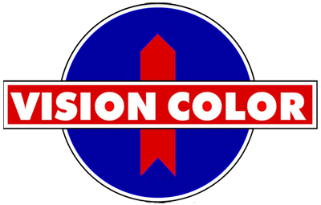 	 	 
			      Date: _______________________      PERSONAL INFORMATION 
Production and Maintenance positions must be able to lift approximately 50 pounds.EMPLOYMENT HISTORY - Begin with Most recent employment. Military Service:

Branch: ____________________________		From: _______________ 	To: _______________

Rank at discharge: ____________________		Type of discharge:   honorable 	other 

If other than honorable, please explain:
Have you ever been convicted of a felony?            Yes        No	
If yes, please explain with as much detail as possible: EDUCATION/TRAINING - Include Technical/Academic Achievements/Courses OTHER SPECIAL SKILLS - List Other Specific Skills You Have to Offer for This Job Opening:  REFERENCES - Give the Names of Three Persons Not Related to You The information on this application is true and accurate to the best of my knowledge.  Signature ________________________		Date 

Please complete and email to Joseph Byrne (joeb@visioncolorllc.com) and Gay Bobo (gayb@visioncolorllc.com)Name (Last, First, Middle) Telephone Number Address   City/State/Zip       E-mail Address       Are you a citizen of the United States?             Yes	      No    	      If no, are you authorized to work in the United States?      Yes          No 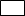 Are you a citizen of the United States?             Yes	      No    	      If no, are you authorized to work in the United States?      Yes          No Are You Applying For: What position applying for? May We Contact Your Present Employer?   Full Time                  Part Time     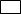  Prod   -    Maint   -   Lab/QC  -   Office                       YES            NO 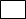 Dates From        To Company:Company:City, State City, State Titles and Duties:      Reason for Leaving:  Supervisor’s Name Telephone Number Dates From        To       Company:City, State Titles and Duties –      Reason for Leaving:  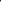 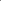 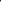 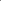 Telephone Number Dates From        To       Company:       City, State Titles and Duties –      Reason for Leaving:  Supervisor’s Name Telephone Number BHave you obtained a high school diploma or GED certificate?   	      Yes    	      No Have you obtained a high school diploma or GED certificate?   	      Yes    	      No Have you obtained a high school diploma or GED certificate?   	      Yes    	      No School Name & Location Diploma/Degree Subject Of Specialization High SchoolCollege/UniversitySpecialized Courses & TrainingName Address Telephone Occupation 